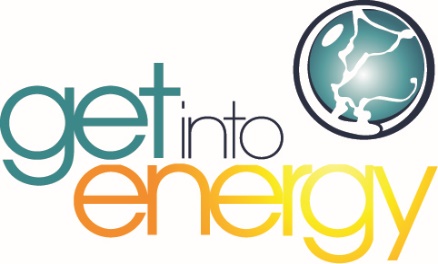 Career Day Date:								STIPEND: $Career Day Location:Time:Teacher Name ________________________________________________________________________Subject(s) Taught ______________________________________________ Grade(s) ________________School _______________________________________________________________________________Address ______________________________________________________________________________ __________ Zip_______________________________
Phone _____________________________ E-mail ___________________________________________RETURN FORM TO:BY: